Познавательно – творческий проект в логопедической подгруппе «Весёлые скороговорщики»Составитель: учитель – логопед Ларькина О.Н.  январь  2023г.Вид проекта: коррекционно-познавательныйТип проекта: групповой, краткосрочныйСрок реализации проекта: 2 недели.Участники проекта: дети подготовительной к школе логопедической группы, учитель-логопед, воспитатели, родители.Актуальность:Дикция является неотъемлемой частью воспитания звуковой культуры речи. У детей дошкольного возраста с общим недоразвитием речи отмечается невнятная речь, недостаточное развитие моторики речедвигательного аппарата. Скороговорки - это простой и забавный способ усовершенствования дикции.В последнее время идет спад заинтересованности к устному народному творчеству. У детей неполное представление о многообразии жанров русского творчества.Цель проекта: развивать языковые возможности детей с нарушением речи, воспитывать любовь к народному творчеству;Задачи проекта:формировать знания о роли скороговорок для развития речи;отрабатывать скорость проговаривания скороговорок, добиваясь чистоты их произношения, развивать дыхание;совершенствовать навык произнесения трудных по артикуляции звуков, улучшать дикцию детей;развивать слуховое внимание и память, фонематический слух;развивать артистические способности, продолжать работу по формированию выразительности речи;обогащать словарный запас;осуществлять взаимодействие семьи и детского сада;развивать умение детей работать в группе.воспитывать положительное отношение к процессу познания.Ожидаемый результат проекта: улучшение состояния дикции у детей с речевыми нарушениями, повышение интереса к устному народному творчеству. Повышение активности, заинтересованности, творческого участия родителей в жизни своих детей, укрепление сотрудничества педагогов и семей в нравственном воспитании дошкольников базирующихся на исторически сложившихся народных принципах.Этапы реализации проекта.1 этап: подготовительный.Изучение литературы по теме проекта.Индивидуальный подбор скороговорок с учётом автоматизируемого звука.Выбор методов реализации проектной деятельности.2 этап: основной.Организация целенаправленной работы по тематике.Разучивание скороговорок с детьми.Работа над скороговорками с использованием мнемотаблиц.Создание картотеки мнемотаблиц (Приложение 1)Беседа с детьми о скороговорках. Ознакомление родителей со значимостью проектной деятельности в детском саду по данной теме через рубрику «Советы логопеда» в групповой газете. Информационный лист для родителей.Привлечение родителей к совместному созданию иллюстраций к ранее изученным на занятиях с логопедом скороговоркам.Организация выставки «Иллюстрация к любимой скороговорке»;Создание памятки для педагогов «Методика работы со скороговорками»;            3 этап: заключительный     Конкурс: «Весёлые скороговорщики»Литература:1. Куликовская Т. Л. 40 новых скороговорок. – М. : «Издательство ГНОМ и Д», 2005.2. Куликовская Т. Л. Скороговорки и Чистоговорки. М. : Ассоциация авторов и издателей ТАНДЕМ. Издательство «ГНОМ – ПРЕСС», 1997.3. Куликовская Т. Л. Птичьи скороговорки. М.: Издательство «ГНОМ и Д», 2004.4. Лаптева Е. В. 600 упражнений для развития дикции – М. : АСТ: Астрель: профиздат, 2007.5. Мазнин Н. А. 500 скороговорок, пословиц, поговорок. – М. : ТЦ Сфера, 2005.6. Сухин И. Г. Веселые скороговорки для «непослушных звуков». – Ярославль: Академия развития, 2006.7. Шанина С. А., Серова Е. Д. 100 скороговорок для развития речи – М.: ООО ТД «Издательство Мир книги», 2008.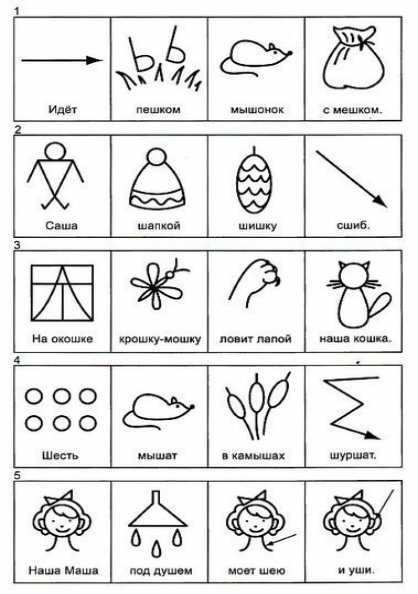 ПРИЛОЖЕНИЕ 1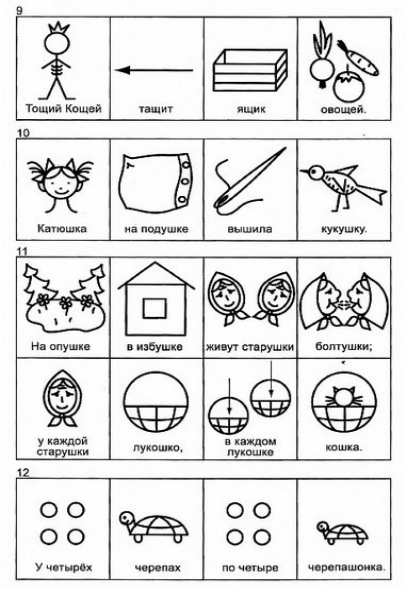 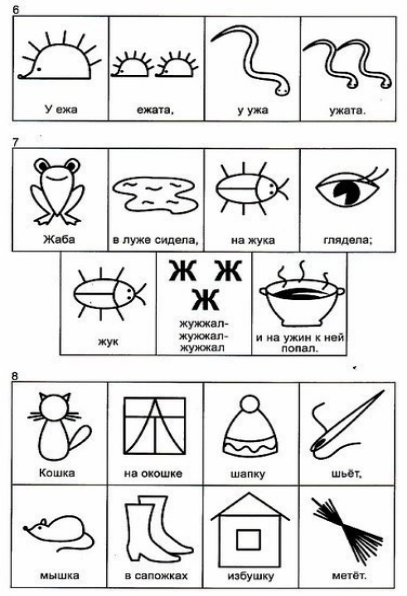 Папки-передвижки для родителей «Скороговорки для развития дикции», «Как разучивать скороговорки».Консультация для родителей: «Вместе учим скороговорки»»;Скороговорка – помощник логопедаПРИЛОЖЕНИЕ 2Беседа «Скороговорка»Цель: продолжать развитие диалогической речи детей, интереса к скороговоркам.Ход занятия:Ребята, совсем недавно мы разучивали с вами скороговорки. Вам понравилось это занятие? Для чего мы это делали? (Полные ответы детей).Я расскажу вам о том, кто придумал такие удивительные скороговорки.История скороговорок начинается с времён Древней Руси, и они до сих пор популярны как в России, так и во многих странах. Автор скороговорок - русский народ. Скороговорки — это шуточный жанр народного творчества.Люди собирались на различные забавы, пели, танцевали, проговаривали скороговорки – весело было. Всегда любили на Руси скороговорки. Иногда в народе их называли частоговорками или языковёртками.Действительно, выговорить некоторые русские языковёртки нелегко, а уж быстро произнести скороговорку несколько раз — язык сломать можно. Вот поэтому с давних пор «скороговорить» — увлекательная игра, в которой ценится умение ловко, чётко и быстро выговаривать слова и звуки. Иногда упражнения со скороговорками — не игра, а серьёзные занятия.С помощью скороговорок отрабатывают своё произношение артисты, телеведущие, дикторы радио. Не только людям этих профессий важно уметь правильно произносить звуки родного языка, но и тем, кто хочет научиться красиво и чётко говорить. Мы тоже побудем сегодня немного дикторами. Тот, кому я дам сейчас микрофон произнесет свою любимую скороговорку. (Дети по очереди рассказывают скороговорки).Рассматривание иллюстраций книг со скороговорками.ПРИЛОЖЕНИЕ 3Памятка для педагогов «Методика работы со скороговорками»Скороговорки – это специальные речевые упражнения для отработки навыка произнесения звуков или их сочетаний. Они развивают речевой слух и дикцию, обогащают словарный запас. Имеют несложный, ритмичный, часто шуточный текст, построенный на сочетании звуков.Как разучивать скороговорки?• Сначала предложите наиболее простые, короткие и несложные в произношении скороговорки. Прочитайте ребёнку скороговорку и попросите его рассказать, о чём она.• Помогите ребёнку ответить на вопросы по её содержанию. Попросите его объяснить сложные слова или объясните их значение сами.• Попросите ребёнка проговорить скороговорку, прохлопывая ритм ладошками. При этом надо хлопать и говорить сначала медленно, а затем быстрее. В случае затруднения разделите скороговорку на несколько частей и учите каждую из них по отдельности.• Предложите проговорить скороговорку 3 раза подряд и не сбиться. Устройте соревнование - кто быстрее проговорит скороговорку.Пример несложных в произношении скороговорок:Бегают две курицы прямо по улице.Тот ли это кот? Это кот – не тот!Бобры добры, добры бобры.У Сани сом с усами.У ежа и ёлки иголки колки.Скачет косой в кустарник густой.Вышел кот из ворот. Кот рябой, хвост трубой.Было весело на горке Сане, Соне и Егорке.
ВАРИАНТЫ РАБОТЫ СО СКОРОГОВОРКОЙ:Скажите, какие звуки чаще всего повторяются в этой скороговорке?Произнеси скороговорку тихо (по секрету), громко.Проговори, ускоряя темп.Представь, что ты серебряный колокольчик, прочитай так, будто ты серебряный колокольчик (высоким громким голосом).Выдели голосом первое, второе, третье и т д. слово.Прочитай, делая остановку в конце каждой строки.Первые три строки читаем соло, а остальные – хором.Кто быстрее.  ПРИЛОЖЕНИЕ 4    Логопедические скороговорки на разные звуки    Скороговорки для звуков С и СЬУ Сони и Сани в сетях сом с усами.В поле — все, все, все:   В поле — сев, сев, сев.                                      Скороговорки для звуков З и ЗЬ.Заморозила зима и заборы и дома.Подвязала Лиза розы,  Засадила две занозы.3.  Запел зяблик на заре,  Озяб зяблик на дворе.4.  Загрузили в кузов,   Семь возов арбузов.5.  Заяц в поле зёрна ел,  Зуб у зайца заболел.6.  По земле ползёт змея.  За змеёй ползет семья.           Змей, змея и два змеёнка.  По земле ползут тихонько.7. - Стрекоза, стрекоза!    Закрывай свои глаза.           - Мне нельзя глаза закрыть, Надо завтрак раздобыть.8.  Запретил хозяин козам,  Залезать в розалий к розам.         - Не грызите, козы, розы,    У роз острые занозы.      9.  Заболел у зубра зуб.  Отказался есть он суп.           Знахарь к зубру заходил, Зубру зуб заговорил.10.  Вёз я вазу на возу,  Загляделся на козу.             Ваза с воза звонко — звяк!    На глазах у всех зевак.11. Рассказала Лиза сказку, Про принцессу Златовласку.           Золотые волосы у неё до пояса.12. Захар сахар запасал.  Закрома им заполнял.            Захаровы закрома,     Засахарены сполна.13.  У Кузьмы, у Кузеньки,  Кузовок есть узенький.            Землянику в кузовок,   Он собрал сам, сколько смог.14.  Кузнечик зелёный в зеленом газоне, Заснул на закате в зелёной кровати.Скороговорки для звука ЦЦелый день цыплёнок Цып,  Возле курицы сидит.      2.  Скворцы и синицы — Весёлые птицы.Скороговорки для звука ШХороши у бабушки пышки и оладушки.Шёл ишак пешком в кишлак.В шалаше шуршали мышки,  Шелушили мышки шишки.4.   В летнем душе две лягушки,  Лягушатам моют ушки.5.  - Как вы дышите ерши?     - Наши жабры хороши.6.    Сшил мишутка шубки мышкам, Чтоб не зябли мышки слишком.7.    На опушке две букашки,  Поиграть решили в шашки.            Крошечные шашечки,     Тащат две букашечки.8.    Жила в норе шиншилла,  И шлёпки шилом шила.            Пошире и поуже,     Получше и похуже.9.    Лежат в большом лукошке,   Гармошки и матрёшки,            Катушки, погремушки,     И шумные хлопушки.10.  Прошептала мушка мошке:  - Скушай, мошка, хлеба крошки.            Мошка мушке прошептала:  - Крошек, мушка, что-то мало.11.  Я у тётушки Марфуши,   Ел черешни, вишни, груши.            А у тётушки Марьяши,  Кушал шанежки и каши.12.  Петушок нашел мешок.  А в мешке лежал горшок.             А в мешке горошек.    И немножко крошек.13.  Шарф на шею повяжу. И в окошко погляжу.            Что увижу я в окошке? Дождик пляшет на дорожке.14.  Эй, мышата, не шумите. И под шкафом не шуршите.             Паша наш пример решает,  А шуршание мешает.Скороговорки для звука ЖЛыжнику нужна хорошая лыжня.Режет ёжик ножом коржик.Между жимолостью и ежевикой,  Живут в хижине ёжик с ежихой.4. - Что на ужин у ежей? - Кожура от желудей.5.  Нашёл Женя корешок женьшеня.6. Предложил жучок пчеле, Ежевичное желе.          - Я, жучок, желе не ем.   Положи мне лучше джем.7.    Жук — жучок,   Желтый бочок,            На лужайке не лежи,  Полетай и пожужжи.8.   Кошка Машка — лежебока, Отлежала оба бока,             - Мяу! Можно на тахте,  Полежать на животе.9.    Пишут жалобу две жабы,   На невежлевого краба:       Краб толкнул однажды,  Жаб обеих дважды.10.  Ручеек бежал, журчал,  Жук над ним кружил, жужжал.            Слушал жук ручья журчанье,  А ручей — жука жужжанье.11. Прочитал Журавль в журнале:  «Шмель вчера Ужа ужалил.            У Ужа ужасный жар».   Журавлю больного жаль.12.  Под дождём дрожит жучок:   Жук до крылышек промок.             Даже жутко так дрожать.   Как же будет жук жужжать?13.   Жарко жабе в тёплой луже.   Жаба ждёт дождя и тужит:        - Ох, ужасная жара!     Лить дождю уже пора!14.   Из жемчужин ожерелье,  Подарил жук в день рожденья            Симпатичной жужелице,  С придорожной улицы.15.  Я жук, я жук!   Я тут живу,  Жужжу, жужжу,             Гляжу, лежу,   Я не тужу,    Всю жизнь жужжу: Ж-ж-ж...16.  Ель на ёжика похожа,   Ёж в иголках, ёлка тоже.17.  У ежа ежата, у ужа — ужата.18.  Жужжит жужелица,  Жужжит, да не кружится.19.   Ужа оса ужалила,  Ежу ужасно жаль его.                      Скороговорки для шипящего звука ЧОбруч я верчу, кручу,  Циркачом я стать хочу.2.   Печники починят печь,  Будет печь отлично печь.3.  Хранили зайчатки чулки и перчатки, Перчатки - в чулане, чулки — в чемодане.4. - О чём ты плачешь, чучело?  - Быть чучелом наскучило.5. - Отчего ручей журчит? Отчего он не молчит?          - Оттого что он течет,   И тихонечко поёт.6.  Повстречала саранча, Очень черного грача.           Саранча от грача,  Задала стрекача.7.  Совершил сверчок скачок    - Заскочил он на сучок:           - Не хочу попасть в сачок,     Я — не бабочка. Сверчок!8.   Тучки очень скучные,   Потому что тучные.             Когда плачут тучи,   Тучам чуть-чуть лучше.9.    У пчелы, у пчёлки,    Почему нет чёлки?             Отвечаю, почему:  - Чёлка пчёлке ни к чему.10.  Чайки кричат, Сабачки рычат, Коровки мычат.  А рыбки?... Молчат.11.  Ел чернику грач с утра -     Стал черней, чем был вчера.             Чёрных ягод грач поел -     Чрезвычайно почернел.12.   Черепаху учит мальчик:   - Перепрыгни через пальчик.              Черепаха отвечает:         - Черепаший дом мешает.13.    Четверть часа чёрный кот,  Чистит чёрненький живот.               Чистит чистым язычком,    И мурлыча, и молчком.14.     Чёрной ночью чёрный кот,  Прыгнул в чёрный дымоход.15.     Черепаха, не скучая,    Час сидит за чашкой чая.         Скороговорки для звука ЩУгощение для Вас: щука, овощи и квас.В чёрном ящике есть вещи,  Я ищу на ощупь клещи.3.   В роще и чаще,  Ищите почаще           Чернику, щавель,  На щи и кисель.4.   Угощу щенка борщом, Поиграем мы потом.           Ловко ищет вещи пудель,  Мой щенок ищейкой будет.5.   Щегол в гнезде щеглят считал. Щегол считалку щебетал:           «Щеглёнок — раз, щеглёнок — два.  Счастливей в роще нет щегла».6.   Я выращиваю плющ.   А на плющ забрался хрущ.           Я с плюща хруща стащу —  От хруща плющ защищу.7. Щёки красные у Саши,   Щей он много ел и каши.8. Щуку я тащу, тащу,  Щуку я не упущу.9. Два щенка щекой к щеке,  Грызли щётку в уголке.         Скороговорки для сонорных звуков Л и ЛЬ.Клава вышивала гладью одеяло.Полынь полил из лейки Нил.Ела Мила землянику, а Данила ел клубнику.Около колокольни колодец и кони.Коля ломом лёд ломал и осколки подметал.Каша — в ложке, плюшка — в плошке.Тёплый халат Маланье маловат.В кулаке у силача половина калача.На луну выл волк по-волчьи,   Стало волка жалко очень.10. Взял я папину пилу, Палку я пилой пилю.11. Луша в школу не ходила, Полгодочка Луше было.12. Под столом клубок лежал, Лапой кот клубок достал.13. Любит сладкое лошадка,  Дам лошадке шоколадку.             Скороговорки для звуков Р и РЬ.На праздничной рубашке розы и ромашки.Забрался червяк на старый чердак.Прорубили рыбаки прорубь в крепком льду реки.У Лары ларец полон колец.Крынку Кирилл крышкой накрыл.Приготовила Лера четыре эклера.Грушу Гриша грыз на крыше.Тру на тёрке три морковки.Круглая горошина в огороде брошена.Короед грызёт кору,  Прогрызает он дыру.11. Спит сурок в просторной норке,   У сурка нора на горке.      12. Рубит бревна дроворуб -  Растрепался русый чуб.13.  Нарисован здесь карась,  Карася скорей раскрась.14.  В квартиру номер сорок три, Ковёр персидский привезли.15.  Мы ходили на бульвар, Там купили красный шар.      16.  Ремонтирует монтёр,  Электрический мотор.17.   Рубили дрова, Дровосеки с утра.18.   Сорока сорочонку сорочку раскроила, Сорока на сорочке три строчки прострочила.19.   Рыбу ловят Боря с Лёвой,   Лёва с Борей — рыболовы.ПРИЛОЖЕНИЕ 5         Итоговое мероприятие.    Конкурс для детей подготовительной к школе группы       «Скороговорщики и скороговорщицы». Цель: развивать языковые возможности детей с нарушением речи, воспитывать любовь к народному творчеству; Задачи:совершенствовать звуковую сторону речи, улучшать дикцию детей. формировать выразительность речи. развивать слуховое внимание и память.развивать артистические способности. воспитывать интерес к народному творчеству. формировать умение взаимодействовать со сверстниками в процессе соревнования. 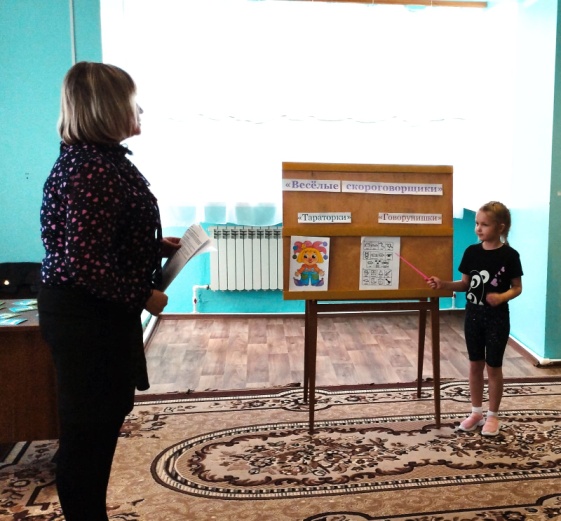 Ход мероприятия: Организационный момент: Дети заходят. Их встречает ведущий. Ведущий: - Здравствуйте, ребята! Меня зовут Прасковья Никифоровна. Скучно бабушке одной, приглашаю вас к себе в гости на посиделки. Повеселимся, позабавимся, да в весёлых конкурсах поучаствуем.    (Под музыку дети рассаживаются по командам на стулья, стоящие напротив друг друга) Ведущий: - Сегодня у нас конкурс. Называется он «Весёлые скороговорщики». Участвовать в конкурсе будут команды «Тараторки» и «Говорунишки». Всего в конкурсе 5 заданий. За каждое задание можно получить смайлик. Скороговорки известны со времён Древней Руси. В детских играх, забавах они становились источником смеха, веселья. Благодаря скороговоркам дети учились быстро, четко и красиво говорить. Иногда в народе их называли частоговорками или языковёртками. Выговорить некоторые русские языковёртки нелегко, язык сломать можно. В нынешнее время с помощью скороговорок отрабатывают своё произношение артисты, телеведущие, дикторы радио. Перед тем как начать наш конкурс, мы подготовим наш язычок и проведем артикуляционную гимнастику. (Артикуляционная гимнастика с сушками) Задание 1. Скороговорки - «невелички» Начнем наш конкурс с разминки. Каждая команда должна повторить за мной громко, четко и быстро скороговорки-«невелички». Повторять будет тот, кому я брошу мяч.        Скороговорки для команды «Тараторки» 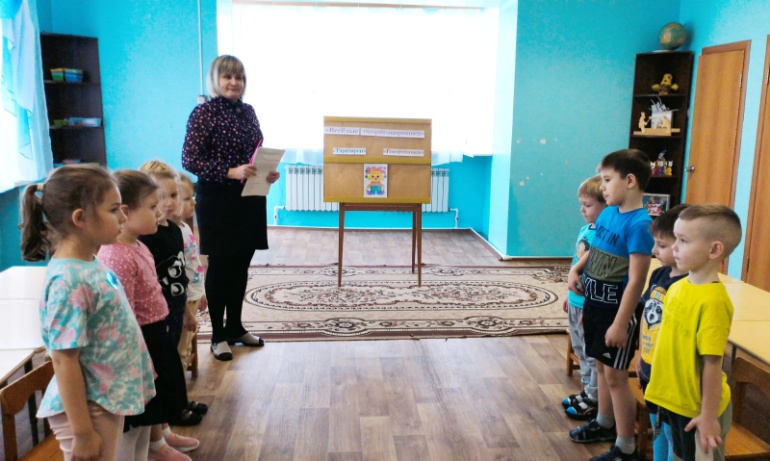 Веня и Иван не виноваты.В дневнике у Вадима девять двоек.Филимон был на футболе в футболке.В Японии все пони в попоне.Дима дает Дине дыню.Дядя Федя дал мёда медведю.У осы не усы, а усики.        Скороговорки для команды «Говорунишки»Внимание: в водоеме водяной.У Бобика в будке будильник.У Пети Потапова папа — капитан.Попугая не купают, попугая покупают.Опять Антон пьет кипяток.Десять совят на сосне сидят. У зеленой елки колкие иголки.Задание 2.  Петрушкины скороговорки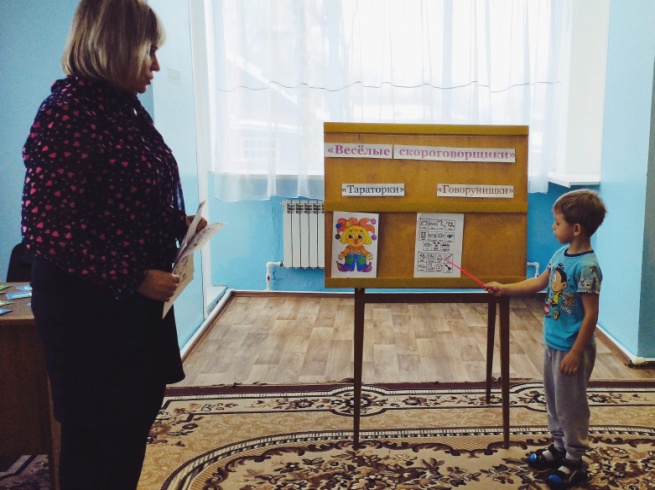 Звучит мелодия песни «Выйду на улицу, гляну на село…».Ребята, к нам в гости пришел Петрушка. Давайте, ребята, поздороваемся с Петрушкой. Дети (хором). Здравствуй, Петрушка!Слыхал он, что вы скороговорки хорошо умеете говорить. И предлагает вам его скороговорки повторить. Попробуем?Выходите ко мне из каждой команды молодец и девица. На картинки мои посмотрите и скороговорки четко и быстро повторите.(Петрушка показывает детям мнемотаблицы).Задание 3. Артистичные скороговоркиСкороговорки нужно уметь произносить не только четко и быстро, но и выразительно. Я приглашаю по одному самому артистичному участнику из каждой команды. Перед вами иллюстрированная скороговорка:Три сороки-тараторки тараторили на горке, тараторили на горке три сороки-тараторки!Участникам выдаются смайлики, изображающие веселье, грусть, испуг, злость. Нужно произнести скороговорку с соответствующей эмоцией.Задание 4. Звукобуквенные скороговоркиДля выполнения этого задания я приглашаю по одному участнику от команды, хорошо знающему буквы. Они должны прослушать скороговорки, повторить их и определить, какие звуки встречаются в них чаще всего, затем найти соответствующие буквы.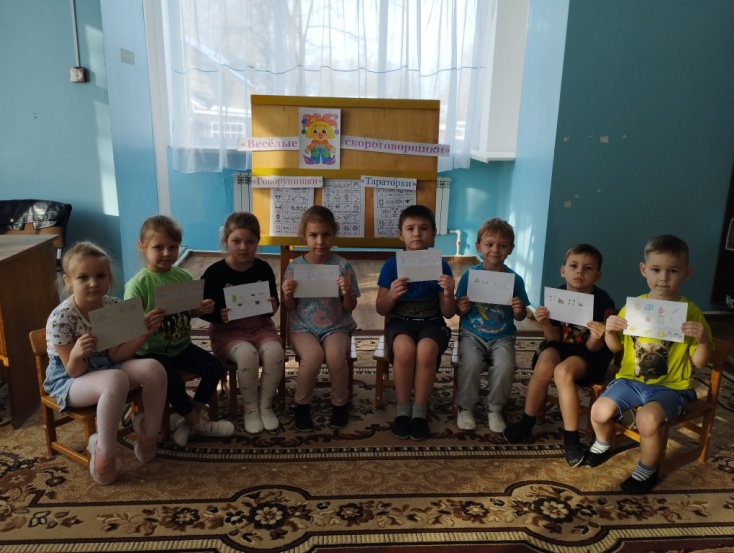 Сорок сорок в короткий срок съели сырок. (С) Щуку я тащу, тащу, щуку я не упущу.  (Щ)Плыла на лодке лайка. У лайки – балалайка. (Л)На праздничной рубашке розы и ромашки.  (Р)В пенале у Полины паук плетет паутину. (П)Маша шила для мартышки шубу, шапку и штанишки. (Ш)Тут и там топает гиппопотам. (Т)У четырех черепах по четыре черепашонка. (Ч)Жук жужжит и встать не может, ждет он кто ему поможет. (Ж)Филимон был на футболе в футболке. (Ф)Задание 5. Скороговорки, выученные домаК сегодняшнему конкурсу вам предлагалось вместе с родителями приготовить домашнее задание — выучить скороговорку и нарисовать к ней иллюстрацию.Участники команд произносят скороговорки, демонстрируют иллюстрации к ним.В конце мероприятия рисунки вывешиваются на доску. Дети рассматривают работы.Итог задания: Конкурс завершился. Ребята, вы старались говорить сегодня правильно и выразительно. Скороговорение помогает развивать нашу речь, делает её чёткой, выразительной и понятной. Учите больше скороговорок!
Награждение детей.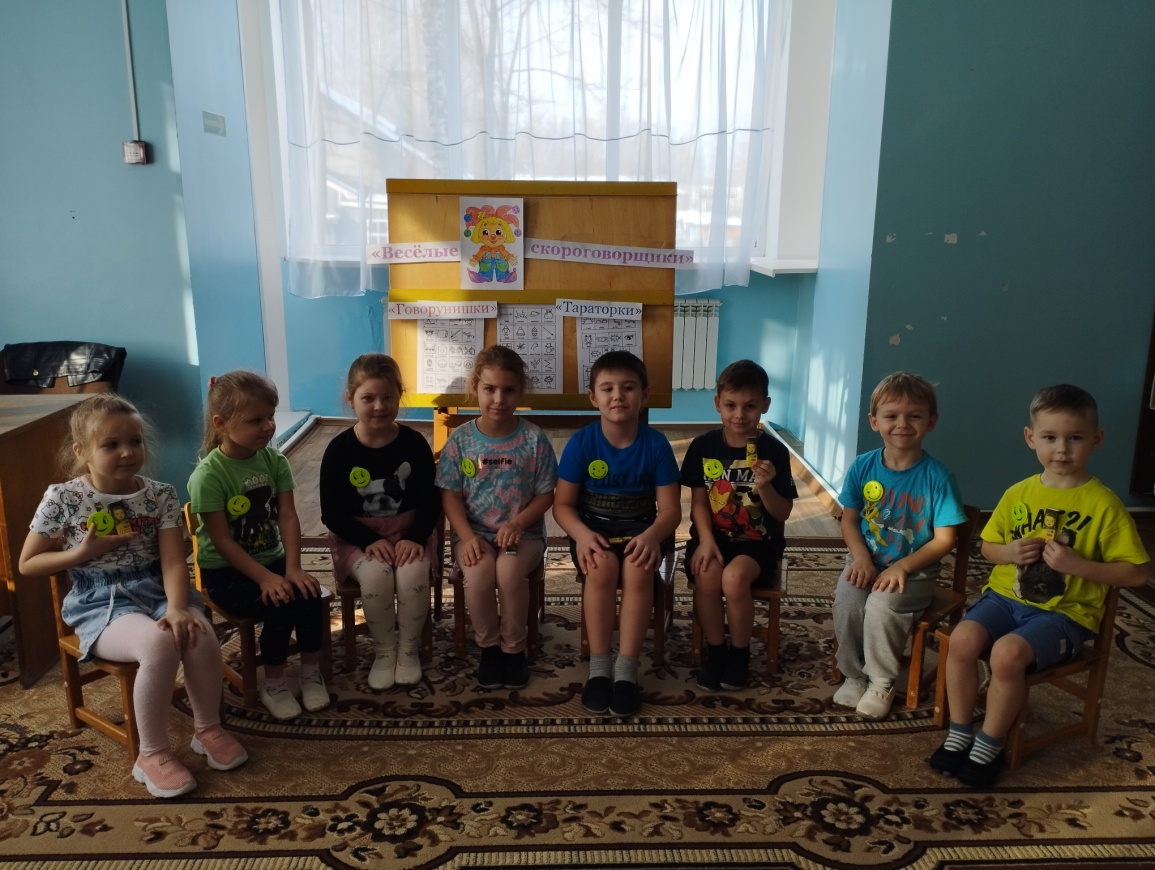 